Participation  	CHF 12.- collation comprise Renseignements 	Stéphanie Allesina,	animatrice  régionale	079 917 61 27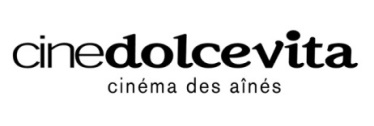 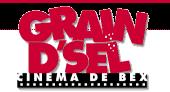 Ciné-seniors  bexPour (re)découvrir l’émotion d’un film sur grand écran et partager un moment d’amitié!Cinéma Le Grain d’Sel à 14h30Av. de la Gare 4aCinéma Le Grain d’Sel à 14h30Av. de la Gare 4aMardi19 septembre 2017Lion de Garth Davis, 2017, 1h58à 5 ans, Saroo se retrouve seul dans un train traversant l’Inde qui l’emmène malgré lui à des milliers de kilomètres de sa famille.Mardi   17 octobre 2017Braquage à l’ancienne de Zach Braff, 2017, 1h36Willie, Joe et Al, 3 amis octogénaires tentent l'impensable : braquer la banque qui les a ruinés !Mardi  21 novembre 2017Ma vie de courgette de Claude Barras, 2016, 1h06Courgette n’a rien d’un légume, c’est un vaillant petit garçon. Il croit qu’il est seul au monde quand il perd sa mère. Avec la présence d’Elie Chappuis, animateur de marionnettes.